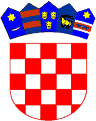 REPUBLIKA HRVATSKA OSJEČKO-BARANJSKA ŽUPANIJAOPĆINA VLADISLAVCI OPĆINSKI NAČELNIK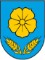 Vladislavci, 3. listopada  2022.MJEŠTANIMA OPĆINE VLADISLAVCIPOZIVPozivaju se mještani Općine Vladislavci da dostave svoje prijedloge za Proračun Općine Vladislavci za 2023. godinu.Prijedlozi se mogu dostaviti najkasnije do 11. studenoga 2022. godine u Jedinstveni upravni odjel Općine Vladislavci, Kraljalja Tomislava 141, Vladislavci, 31404 Vladislavci, ili na adresu elektroničke pošte: vladislavci.tajnik@gmail.comObrazac za dostavu prijedloga sastavni je dio ovog poziva.Kontakt osoba: Tajana Habuš, tel: 031 391 250, email: vladislavci.tajnik@gmail.comOpćinski načelnikMarjan Tomas, v.r.OBRAZAC ZA DOSTAVU PRIJEDLOGAZA PRORAČUN OPĆINE VLADISLAVCI ZA 2023. GODINUU	2022.IME I PREZIME PREDLAGATELJA  	KONTAKT TELEFON/EMAIL  	VLASTORUČNI POTPIS  	R.BR.NAMJENAIZNOS U KUNAMA1.2.3.4.5.6.7.8.9.10.11.12.13.14.15.16.17.18.19.20.21.22.23.24.25.